Nursery Industry Extension Officer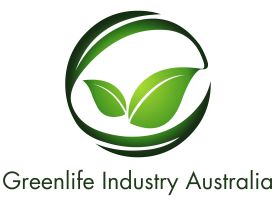 Make a difference by joining a growing industry!Greenlife Industry Australia (GIA) is seeking applications for a full-time fixed term position as an Extension Officer, ideally located in the greater Melbourne area, Victoria, to assist in achieving project objectives through our integrated extension program.  The Australian greenlife production industry is currently valued at approximately $2.8 billion and employs up to 24,000 people across an estimated 1,651 production businesses. Production nurseries propagate, produce and maintain plants for sale to retail nurseries, supermarkets, garden centres, hardware stores, landscapers, farmers, forestry, urban forestry and revegetation projects. Our team of Extension Officers work with these production nurseries across the country to achieve best practice management outcomes in the areas of plant production, environment, plant protection, biosecurity and sustainability.This is a great opportunity for someone looking for a technical position that also allows them to display their exceptional people skills. You will be on the front line of innovation in an industry that is transforming its approach to plant protection, biosecurity and sustainable plant production. If you are energetic, experienced in nursery production / horticulture and possess a can-do attitude, apply now!About Greenlife Industry AustraliaGreenlife Industry Australia (GIA) is the peak industry representative body for the Australian nursery industry, production and retail, and is responsible for overseeing the national development of the industry including sustainable plant production systems, RD&E, promoting the sale of greenlife (trees, shrubs, vegetable & forestry seedlings, fruit trees, etc.) and raising awareness of the value of plants in the wider community.GIA operates the Australian Plant Production Standard (APPS), and the associated programs within, directed at improving the sustainability of production nurseries across Australia and their value within the supply chains of food, fibre and foliage.  In support of this effort, GIA is contracted to deliver the National Biosecurity and Sustainable Plant Production Program.  The combined delivery of these programs aims to ensure:Industry wide extension and communication across aspects of both on and off-site sustainable plant production, plant protection and biosecurity issues that impact the grower (production nurseries) including both endemic and emergency plant pest management. Appropriate activities to ensure that industry meets its obligations under the Emergency Plant Pest Response Deed (EPPRD) through committee level representation, incursion response support under PlantPlan and input into the ongoing development of EPPRD support resources.Extend the adoption and implementation of the industry on-site best management practice, environmental and natural resource, plant protection and biosecurity programs by growers under the APPS to improve business sustainability across technical, environmental, resource use, pest, disease and weed management. Development and extension of the industry technical sustainability elements, best management practice, plant protection and biosecurity programs including the national market access instrument that supports production nurseries in meeting intra and interstate quarantine entry conditions and electronic certification. Key selection criteriaGIA is seeking applications for a full-time fixed term position as an Extension Officer, ideally located in greater Melbourne, Victoria, to assist in achieving project objectives through an integrated extension program.  GIA is interested in applications that meet the following selection criteria, which must be addressed in a written application:Has a tertiary qualification in horticultural/agricultural science or a related disciplineHas a qualification in systems compliance auditing or is willing to acquire such a qualificationSound technical knowledge and understanding of nursery production and horticultureAn understanding of sustainable plant production, plant protection and biosecurity issues and activities in AustraliaIs highly motivated, can work autonomously and is results drivenHas excellent written and oral communication skillsHas sound project management, administration and organisational skillsIs prepared to travel domestically as requiredHolds a current driver’s licenseProvide a current resume with the application.The position will report to the GIA Director RDE & Biosecurity and will have a key responsibility to work with growers who wish to implement elements of industry programs under the APPS and improve nursery production skills and knowledge in Victoria.  BenefitsEmployment package includes salary ($95,000 to $100,000 + super) and vehicleAppropriate relocation expenses for candidates prepared to move interstate.Interested?Applicants must address the above 10 selection criteria in their written application. Applicants are highly encouraged to obtain a copy of the Position Description by contacting GIA’s Director RDE & Biosecurity, John McDonald on 0419 683 457 or email: john.mcdonald@greenlifeindustry.com.au. Please send applications by email to biosecure@greenlifeindustry.com.au . Applications close: 5:00 pm (AEST) Friday 27 October 2023.NB. More information on GIA can be found at www.greenlifeindustry.com.au and on the Australian Plant Production Standard (APPS) at www.nurseryproductionfms.com.au.  